БАШҠОРТОСТАН РЕСПУБЛИКАҺЫ                                                        РЕСПУБЛИка БАШКОРТОСТАН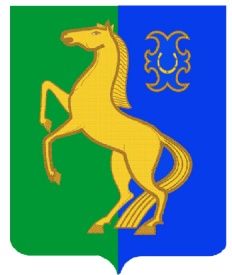 ЙƏРМƏКƏЙ районы                                                                           Администрация сельскогомуниципаль РАЙОНЫның                                                    поселения  Нижнеулу-елгинскийтҮбəнге олойылfа АУЫЛ СОВЕТЫ                                                 сельсовет МУНИЦИПАЛЬНОГО ауыл БИЛƏмƏҺе  хакимиƏте                                                          РАЙОНА ЕРМЕКЕЕВСКий РАЙОН452196, Түбǝнге Олойылға, Йǝштǝр урамы,10                                                452196, с. Нижнеулу-Елга, ул. Молодежная,10    Тел. (34741) 2-53-15                                                                                    Тел. (34741) 2-53-15ҠАРАР                                                             № 23                                           ПОСТАНОВЛЕНИЕ17  август 2018 й.                                                                               17  августа 2018 г.Об  утверждении  проекта зоны санитарной охраны  (ЗСО) источников  хозяйственно-питьевого  водоснабжения сельского поселения Нижнеулу-Елгинский  сельсовет муниципального района Ермекеевский район Республики Башкортостан       В соответствии с СанПиН 2.1.4.1174-01. «Питьевая вода. Гигиенические  требования к качеству воды  централизованного  водоснабжения. Контроль качества.»,  СанПиН 2.1.4.1110-2. «Зоны санитарной  охраны источников водоснабжения  и водопроводов хозяйственно-питьевого  водоснабжения.»,   со статьей 43 Водного кодекса Российской Федерации, статьей 18 Федерального закона "О санитарно-эпидемиологическом благополучии населения", статьями 6, 22  Закона Республики Башкортостан "О питьевой воде"                                                           ПОСТАНОВЛЯЮ:

       1. Утвердить прилагаемый проект зоны санитарной охраны  (ЗСО) источников  хозяйственно-питьевого  водоснабжения сельского поселения Нижнеулу-Елгинский  сельсовет муниципального района Ермекеевский район Республики Башкортостан  2.  Настоящего постановление  разместить  в сети Интернет на официальном сайте сельского поселения и обнародовать на информационном стенде администрации сельского поселения.       3. Контроль за исполнением настоящего постановления оставляю за собой.        Глава сельского поселения        Нижнеулу-Елгинский сельсовет                                 О.В.Зарянова